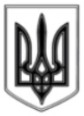 ЛИСИЧАНСЬКА МІСЬКА РАДАВИКОНАВЧИЙ КОМІТЕТР І Ш Е Н Н Я05.03.2019			    м. Лисичанськ				       № 110Про затвердження плану заходів на 2019 рікщодо реалізації Концепції вдосконаленняінформування громадськості з питаньєвроатлантичної інтеграції України на 2017-2020 роки З метою сприяння підтримки громадянами України державної політики у сфері євроатлантичної інтеграції та підвищення рівня довіри до НАТО як до інституції, яка відіграє ключову роль у зміцненні міжнародної безпеки, відповідно до Указу Президента України від 21.02.2017 №43/2017 «Про Концепцію вдосконалення інформування громадськості з питань євроатлантичної інтеграції України на 2017-2020 роки», розпорядження Кабінету Міністрів України від 30.01.2019 №35-р «Про затвердження плану заходів на 2019 рік щодо реалізації Концепції вдосконалення інформування громадськості з питань євроатлантичної інтеграції України на 2017-2020 роки», керуючись ст. 40 Закону України «Про місцеве самоврядування в Україні», виконком Лисичанської міської радиВИРІШИВ:1. Затвердити план заходів на 2019 рік щодо реалізації Концепції вдосконалення інформування громадськості з питань євроатлантичної інтеграції України на 2017-2020 роки (додається).2. Відділу з питань внутрішньої політики, зв’язку з громадськістю та засобами масової інформації дане рішення розмістити на офіційному сайті Лисичанської міської ради.3. Контроль за виконанням даного рішення покласти на секретаря міської ради Щеглакова Е.І. та заступника міського голови Ганьшина І.І.Міський голова 									С. ШИЛІНДодаток до рішення виконкомувід 05.03.2019№ 110ПЛАНзаходів на 2019 рік щодо реалізації Концепції вдосконалення інформування громадськості з питань євроатлантичної інтеграції України на 2017-2020 рокиСекретар міської ради						Е. ЩЕГЛАКОВЗаступник міського голови						І. ГАНЬШИННачальник відділуз питань внутрішньої політики,зв’язку з громадськістю та ЗМІ					О. РОМАНЮК№з/пНазва заходуСтрок виконанняВідповідальні за виконанняОрганізація та проведення у закладах освіти міста: - тематичних уроків, виховних годин, бесід, диспутів «Чому НАТО? Засади і принципи діяльності НАТО та його роль у підтримці міжнародної безпеки»;- конкурсів творчих презентаційних робіт «Державна політика України у сфері євроатлантичної інтеграції України»;- інформаційних марафонів «НАТО - Україна. Безпека. Захист. Стабільність»;- засідань у форматі «круглого столу», тематичних лекцій для учнів з питань євроатлантичної інтеграції України «Євроатлантична система безпеки та євроатлантична інтеграція України»протягом 2019 рокуХудоба Т.В.Проведення уроків «Захист Вітчизни», присвячених питанню реформування сектору безпеки та оборони України відповідно до стандартів та рекомендацій НАТО, невійськовій ініціативи НАТО, співробітництву України з НАТО у сфері євроатлантичної інтеграції Українипротягом 2019 рокуХудоба Т.В.Карпова Є.В.Проведення у закладах освіти міста заходів до Дня Європи, Дня Гідності та Свободипротягом 2019 рокуХудоба Т.В.Нецвєт Н.П.Сприяння участі учнівської молоді у Всеукраїнських, регіональних конкурсах-проектах, тематичних інтерактивних іграх щодо захисту незалежності та територіальної цілісності України шляхом популяризації ідеї поглиблення співробітництва України з НАТОза графіком МОН у 2019 роціХудоба Т.В.Оформлення у кабінетах викладання курсу «Захист Вітчизни» стендів, присвячених питанням євроатлантичної інтеграції Українипротягом 2019 рокуХудоба Т.В.Сприяння залученню студентської молоді м. Лисичанськ до участі у Всеукраїнських конкурсах на знання проблематики євроатлантичної інтеграції, студентських наукових робітпротягом 2019 рокуНецвєт Н.П.Проведення у закладах культури міста Всеукраїнської інформаційної кампанії щодо змісту і засад взаємодії України з НАТО:- відео-презентація «Шлях України до НАТО» (бібліотека-філія №9);- тематична година «Партнерство заради миру» (бібліотека-філія №8)квітень2019 рокуТкаченко Л.В.Проведення на базі бібліотек публічних заходів з питань державної політики у сфері євроатлантичної інтеграції України:- інформаційний куточок «Україна – НАТО: практичні кроки на шляху інтеграції» (бібліотека-філія №2);- книжково-документальний кейс «Україна в НАТО – ключ безпеки» (бібліотека-філія №6);- інформаційна бесіда «НАТО – історія створення спільної системи захисту» (бібліотека-філія №5)червень-листопад 2019 рокуТкаченко Л.В.Розміщення банера на офіційному сайті Лисичанської ЦБС «Україна – НАТО»липень 2019 рокуТкаченко Л.В.Виготовлення та розповсюдження буклетів (листівок) «Безпека. Захист. Стабільність»жовтень2019 рокуТкаченко Л.В.Висвітлення заходів на офіційному сайті Лисичанської міської ради протягом2019 рокуРоманюк О.В.